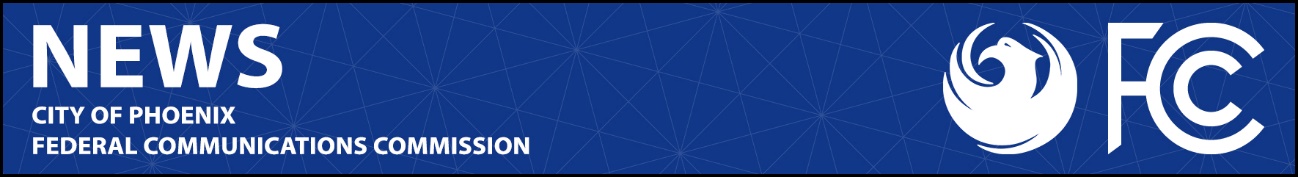 Contactos de prensa: Paloma PerezPaloma.Perez@fcc.govArielle Devoraharielle.devorah@phoenix.gov[For Planning Purposes Only – Solo para preparación de cobertura]***MEDIA ADVISORY***FOR PLANNING PURPOSES ONLY***NOTA DE PRENSA – SOLO PARA PREPARACIÓN DE COBERTURAJESSICA ROSENWORCEL, PRESIDENTA DE LA FCC, Y KATE GALLEGO, ALCALDESA DE PHOENIX, AZ, VISITARÁN LA BIBLIOTECA BURTON BARR CENTRAL LIBRARY PARA IMPULSAR LA INSCRIPCIÓN EN EL PROGRAMA DE DESCUENTOS PARA INTERNET (ACP)En colaboración con la ciudad de Phoenix, Arizona, la FCC da impulso a las gestiones destinadas a promover el mayor programa nacional de asequibilidad para internet de banda ancha.  -- PHOENIX, 9 de mayo de 2023— Jessica Rosenworcel, presidenta de la Comisión Federal de Comunicaciones (Federal Communications Commission, FCC, por sus siglas en inglés) visitará la ciudad de Phoenix, Arizona, y la biblioteca pública de la ciudad, Phoenix Public Library, el martes 9 de mayo, para promover el Programa de Descuentos para Internet (Affordable Connectivity Program, ACP, por sus siglas en inglés) en colaboración con la alcaldesa de la ciudad de Phoenix, Kate Gallego.  La presidenta Rosenworcel visitará la sede central de la biblioteca pública, Phoenix Public Library’s Burton Barr Central branch, para participar en el evento de lanzamiento del programa ACP y de la subvención para actividades de divulgación, otorgada recientemente por la FCC a la ciudad de Phoenix con el objeto de apoyar las gestiones dirigidas a fomentar las inscripciones a nivel local y la creación de conciencia para ayudar a cerrar la brecha digital.El Programa de Descuentos para Internet (ACP) proporciona un descuento de hasta $30 mensuales en el costo del servicio de internet para los hogares que califican.  Dichos hogares también pueden recibir un descuento de hasta $100, por una sola vez, en el precio de compra de una computadora portátil, de escritorio o de una tableta electrónica, al ser adquiridas a un proveedor calificado. Los residentes del estado de Arizona que tengan un ingreso igual o inferior al 200% de las pautas federales de pobreza (Federal Poverty Guidelines), es decir, $60,000 para una familia de cuatro personas, califican para el Programa de Descuentos para Internet (ACP).  Los hogares también pueden calificar si uno o más de sus miembros participan en alguno de los siguientes programas de asistencia: SNAP, WIC, Medicaid, Supplemental Security Income, Federal Public Housing Assistance, Veterans Pension and Survivors Benefits, almuerzos escolares gratuitos o a precio reducido, la beca Federal Pell Grant o Lifeline. Luego del lanzamiento de prensa del martes, la FCC dará entrenamiento a los colaboradores comunitarios para ayudar a los residentes de Phoenix a conocer mejor el Programa de Descuentos para Internet (ACP) y para guiarlos en cómo presentar solicitudes al programa ACP. Se alienta a los miembros de los medios de comunicación a asistir a este evento.  La presidenta Rosenworcel y la alcaldesa Gallego responderán preguntas de los periodistas.QUIÉN:Jessica Rosenworcel, presidenta de la Comisión Federal de Comunicaciones (FCC).Kate Gallego, alcaldesa de Phoenix.QUÉ:	Evento de lanzamiento para la difusión del Programa de Descuentos para Internet (ACP).CUÁNDO: Martes 9 de mayo de 2023 10:00 a.m. – 10:40 a.m. MT Disponibilidad para la prensa al comienzo del evento.DÓNDE: 	Burton Barr Central Library Phoenix Public Library1221 N Central Ave.Phoenix, AZ 85004*RSVP:  arielle.devorah@phoenix.gov para obtener detalles y confirmar asistencia de medios de comunicación.A continuación, ponemos a disposición de los medios, y en preparación de la cobertura de prensa, las siguientes declaraciones de la presidenta de la FCC y de la alcaldesa de la ciudad de Phoenix:“Desde el lanzamiento del Programa de Descuentos para Internet (ACP), más de 17 millones de hogares se han inscrito y están recibiendo descuentos mensuales en sus cuentas de internet. La respuesta a este programa demuestra que la conexión a internet es vital para el éxito en el mundo de hoy.  Pero aún debemos llegar a más familias”, dijo Jessica Rosenworcel, presidenta de la FCC, agregando: “Agradezco a la alcaldesa Gallego y a nuestros colaboradores comunitarios locales por ayudarnos a asegurar que las familias puedan obtener conexión a internet y mantenerla, quienquiera que sea o dónde viva.”“Demasiadas familias aún no tienen acceso a internet de alta velocidad. Por eso, la ciudad de Phoenix se enorgullece al obtener $700,000 de subvención, lo que ayudará a dar conexión a internet a precios asequibles a más miembros de nuestra comunidad”, dijo Kate Gallego, alcaldesa de Phoenix, añadiendo: “Este enlace fundamental ayudará a los habitantes de la ciudad de Phoenix a acceder a más oportunidades, tanto de teletrabajo como de educación a distancia. Me entusiasma dar la bienvenida a la presidenta Rosenworcel a la ciudad de Phoenix para ayudar a difundir el mensaje a quienes necesiten asistencia para obtener conexión a internet.”“A la sociedad de revitalización de Phoenix (Phoenix Revitalization Corporation) le entusiasma colaborar con la ciudad y ayudar a los miembros de nuestra comunidad a cerrar la brecha digital para que todos nuestros residentes tengan acceso a recursos en línea para la educación, el entrenamiento de la fuerza laboral, la atención de salud a distancia y tanto más” dijo Eva Olivas, la directora ejecutiva y CEO de Phoenix Revitalization Corporation.Más información sobre la ciudad de PhoenixCon un total de 1.7 millones de habitantes, Phoenix es una de las cinco mayores ciudades estadounidenses. Es la capital estatal con mayor población y, en 2017, fue nombrada como la ciudad de mejor desempeño (“Highest Performing City”) por la revista Governing.  Entre sus sectores productivos de mayor importancia se incluyen los servicios de negocios y finanzas, tecnología, ciencias de la salud, hotelería y manufacturas de avanzada.  Con una superficie de 517 millas cuadradas (1,341 km2) y sus senderos de montaña conocidos a nivel mundial, además de ofrecer una gran diversidad de estilos de vida, Phoenix presenta los tiempos promedio más cortos de recorrido entre el hogar y el trabajo (commute times), entre las 12 áreas metropolitanas más grandes de Estados Unidos.  Fundada en 1868, las raíces de Phoenix, de “lejano oeste”, fueron base de progreso hasta llegar a ser escenario de eventos de gran relevancia, como el Super Bowl, campeonatos NCAA y festivales de música.  Para obtener más información, visite https://www.phoenix.gov/###
Media Relations: (202) 418-0500 / ASL: (844) 432-2275 / Twitter: @FCC / www.fcc.gov This is an unofficial announcement of Commission action.  Release of the full text of a Commission order constitutes official action.  See MCI v. FCC, 515 F.2d 385 (D.C. Cir. 1974).